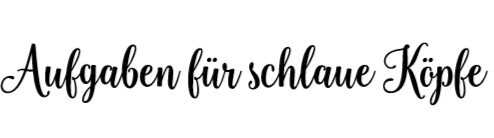 Biologie und UmweltkundeDer Mensch - Kreuzworträtselhttps://www.tb-u.de/boerse/s05/cw/bio/mensch01.pdfNatürlich Grün – Kreuzworträtselhttps://www.tb-u.de/boerse/s05/cw/bio/botank1.pdfDie Welt der Tiere – Kreuzworträtsel (kann nicht ausgedruckt werden, aber die Antworten auf die Fragen, können auf einen Zettel notiert und später korrigiert werden)https://www.yumpu.com/de/document/read/10503292/die-welt-der-tiere-kreuzwortratsel-aus-eigenen-fragen-selbst-Körperteile - Suchrätselhttps://www.tb-u.de/boerse/s05/buchstab/bio/koerperteile.pdfAlle meine Tiere - Kreuzworträtselhttps://www.tb-u.de/boerse/s05/cw/bio/tiere5.pdfAus dem Früchtekorb - Zahlenrätsel(Hilfestellung: A=25, E=21, I=4, R=11)https://www.tb-u.de/boerse/s05/zraetsel/bio/frucht01.pdfViel Spaß beim Lösen der Aufgaben 